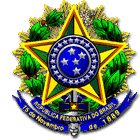 PODER JUDICIÁRIOJUSTIÇA FEDERAL DA 2ª REGIÃOTERMO DE CREDENCIAMENTO NO EPROCPERFIL: PROCURADOR-CHEFE(Lei nº 11.419/06 e Resolução nº 01/07, do TRF 2ª Região)	Nos termos da Lei 11.419/2006 e da Resolução TRF2-RSP-2018/00017, a pessoa abaixo identificada compareceu a este(a) Tribunal/Seccional para fins de habilitação nos serviços eletrônicos do sistema e-Proc, mediante subscrição no presente termo e apresentação da documentação comprobatória de sua identificação.Dados da Entidade:Nome: CNPJ:Endereço:Dados do Representante da Entidade (Procurador-chefe):Nome:Identidade:                                          Órgão Expedidor:CPF:                                                    OAB:Matrícula Funcional (quando houver):Telefone:                                        Celular:E-mail Institucional:O cadastro a que se refere este termo será realizado em todas as bases do sistema e-PROC da 2ª Região: Seção Judiciária do Espírito Santo; Seção Judiciária do Rio de Janeiro e Tribunal Regional Federal da 2ª Região.INFORMAÇÕES:O procurador  identificado(a),   nos arts. 1º, §, III, b, e 2º da Lei n.º 11.419/2006, firma o   DE , visando à  do  ELETRÔNICO e-PROC,  do  ACEITA :1. A  de acesso ao Sistema e-PROC é de uso exclusivamente pessoal, portanto intransferível. 2. O procurador-chefe será o responsável para receber as citações ou a primeira intimação eletrônica.3. O cadastramento implicará o expresso compromisso de o usuário acessar o Sistema e-PROC, para ciência das decisões e demais atos inseridos.4. Os dados informados deverão ser regularmente atualizados pelo usuário do sistema e-PROC.5. O Procurador-Chefe ou quem este designar como gerente de procuradoria será o responsável pelo cadastramento e administração de todos os demais usuários da Procuradoria acima identificada, inclusive o cadastramento do novo Procurador-chefe quando ocorrer mudança de gestão, em todas as bases do sistema e-PROC da 2ª Região. 7. Acatará todas as  relativas ao  do Sistema.   __________________________________Local/Data                      ________________________________________________                                                 Assinatura do Representante